CALENDARIO SEMANAL DE LA FACULTAD DE CIENCIAS POLÍTICAS Y SOCIALESSemana del 24 al 30 de Abril de 2017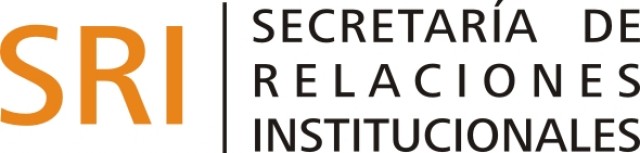 HorarioActividadlunes242424martes252525miércoles Conferencia “Hablemos de Masculinidades. O 26 18 hs. inventamos o erramos”. Aula 42626jueves272727viernes15 hs.Taller de Apoyo a la Búsqueda de Empleo (Parte II) 28Aula 9 Sur2816 hs.Seminario de Perspectiva de Género y Diversidad 28en las Políticas Públicas (Parte IV)2816 hs.Prospectiva. En búsqueda de nuevas opciones. Aula 282 de Posgrado